WORLD CLASS SOCCER SCHOOLPremier Indoor TrainingNico Severini, LMHS Boys’ Varsity & ODP & George Severini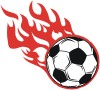 Mondays : 7:00 – 8:00, Haverford CrecSession 1: 12/3, 12/10, 12/17, 1/7, 1/14, & 1/28Session 2: 2/4, 2/11, 2/25, 3/4, 3/11, & 3/18Questions, call: 610-449-3640E-mail: contact.worldclasssoccerschool@gmail.comMAIL-IN REGISTRATION NAME:ADDRESS: 	Date of Birth                                          _ _     GradePaid                             Check #__                   _ 	Checks payable to:  Nicholas SeveriniMail to: WCSS, c/o N. Severini,  507 Howell Lane, Havertown, PA. 19083LATE REGISTRATIONS accepted, but please call 610-449-3640 to pre-register.